职权编码0900-H-00100-140981职权类型职权类型行政奖励职权名称对勘查、开发、保护矿产资源及科学技术研究成果的奖励对勘查、开发、保护矿产资源及科学技术研究成果的奖励对勘查、开发、保护矿产资源及科学技术研究成果的奖励对勘查、开发、保护矿产资源及科学技术研究成果的奖励子  项职权依据【法律】《中华人民共和国矿产资源法》 第九条【法律】《中华人民共和国矿产资源法》 第九条【法律】《中华人民共和国矿产资源法》 第九条【法律】《中华人民共和国矿产资源法》 第九条责任事项1.制定方案责任： 根据国土资源部和省国土资源厅、市国土局通知要求，同人社局共同发文，明确奖励条件、标准、指标分配、上报材料要求等，科学制定表彰方案。2.组织推荐责任： 严格按照表彰方案规定的条件、程序，组织推荐工作，对推荐对象进行初审。3.审核公示责任： 对符合条件的推荐对象进行审核，并报提请县相关领导小组研究审定，并进行公示。4.表彰责任： 按照程序报请市政府研究决定，以市政府名义表彰。5.其他责任： 其他法律法规规章文件规定应履行的责任。1.制定方案责任： 根据国土资源部和省国土资源厅、市国土局通知要求，同人社局共同发文，明确奖励条件、标准、指标分配、上报材料要求等，科学制定表彰方案。2.组织推荐责任： 严格按照表彰方案规定的条件、程序，组织推荐工作，对推荐对象进行初审。3.审核公示责任： 对符合条件的推荐对象进行审核，并报提请县相关领导小组研究审定，并进行公示。4.表彰责任： 按照程序报请市政府研究决定，以市政府名义表彰。5.其他责任： 其他法律法规规章文件规定应履行的责任。1.制定方案责任： 根据国土资源部和省国土资源厅、市国土局通知要求，同人社局共同发文，明确奖励条件、标准、指标分配、上报材料要求等，科学制定表彰方案。2.组织推荐责任： 严格按照表彰方案规定的条件、程序，组织推荐工作，对推荐对象进行初审。3.审核公示责任： 对符合条件的推荐对象进行审核，并报提请县相关领导小组研究审定，并进行公示。4.表彰责任： 按照程序报请市政府研究决定，以市政府名义表彰。5.其他责任： 其他法律法规规章文件规定应履行的责任。1.制定方案责任： 根据国土资源部和省国土资源厅、市国土局通知要求，同人社局共同发文，明确奖励条件、标准、指标分配、上报材料要求等，科学制定表彰方案。2.组织推荐责任： 严格按照表彰方案规定的条件、程序，组织推荐工作，对推荐对象进行初审。3.审核公示责任： 对符合条件的推荐对象进行审核，并报提请县相关领导小组研究审定，并进行公示。4.表彰责任： 按照程序报请市政府研究决定，以市政府名义表彰。5.其他责任： 其他法律法规规章文件规定应履行的责任。问责依据【法律】《中华人民共和国矿产资源法》第四十七条；【地方性法规】《山西省矿产资源管理条例》第四十五条；【其他】其他违反法律法规规章文件规定的行为。【法律】《中华人民共和国矿产资源法》第四十七条；【地方性法规】《山西省矿产资源管理条例》第四十五条；【其他】其他违反法律法规规章文件规定的行为。【法律】《中华人民共和国矿产资源法》第四十七条；【地方性法规】《山西省矿产资源管理条例》第四十五条；【其他】其他违反法律法规规章文件规定的行为。【法律】《中华人民共和国矿产资源法》第四十七条；【地方性法规】《山西省矿产资源管理条例》第四十五条；【其他】其他违反法律法规规章文件规定的行为。实施主体原平市国土资源局地环股责任主体原平市国土资源局原平市国土资源局备注流程图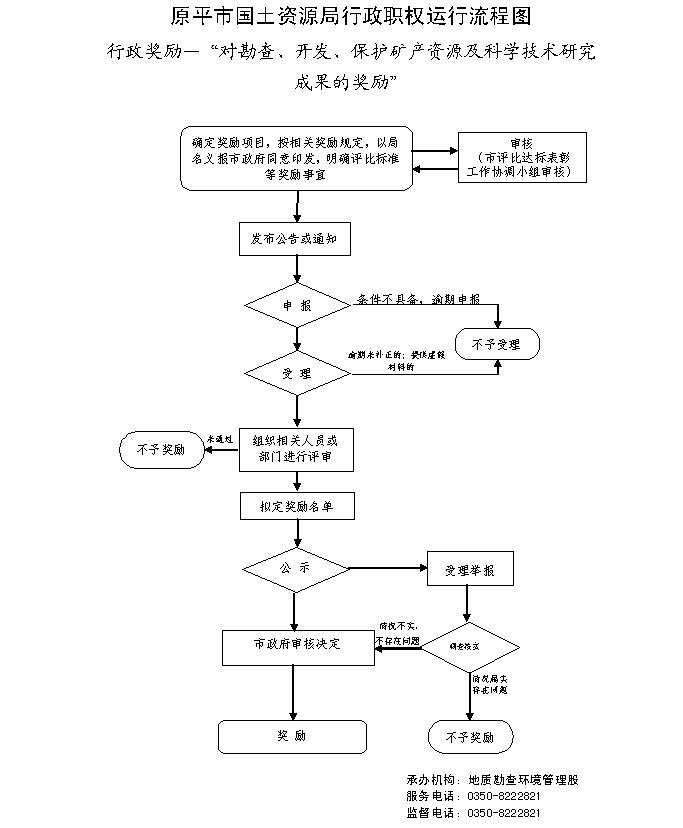 廉政风险防控图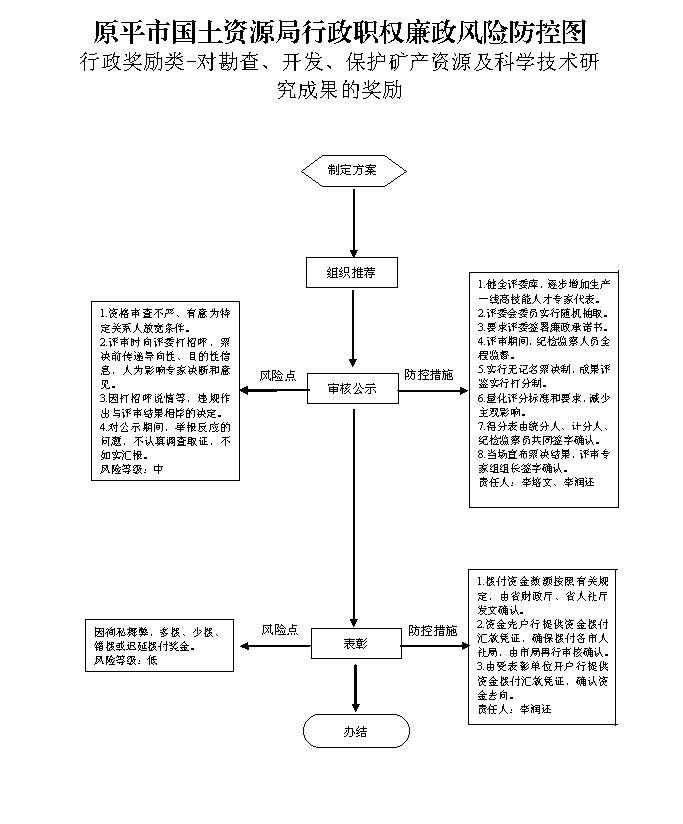 职权编码0900-H-00200-140981职权类型职权类型行政奖励职权名称对地质灾害防治工作中做出突出贡献的奖励对地质灾害防治工作中做出突出贡献的奖励对地质灾害防治工作中做出突出贡献的奖励对地质灾害防治工作中做出突出贡献的奖励子  项职权依据【行政法规】《地质灾害防治条例》（国务院令第394号）第九条【行政法规】《地质灾害防治条例》（国务院令第394号）第九条【行政法规】《地质灾害防治条例》（国务院令第394号）第九条【行政法规】《地质灾害防治条例》（国务院令第394号）第九条责任事项1.制定方案责任： 科学制定表彰方案，公开发布评选表彰文件。 2.组织推荐责任： 严格按照表彰方案规定的条件、程序，组织推荐工作，对推荐对象进行初审。3.审核公示责任： 对符合条件的推荐对象进行审核，并报提请市地质灾害防治工作领导小组研究审定，并进行公示。4.表彰责任： 按照程序报请市政府研究决定，以省、市政府名义表彰。5.其他责任： 其他法律法规规章文件规定应履行的责任。1.制定方案责任： 科学制定表彰方案，公开发布评选表彰文件。 2.组织推荐责任： 严格按照表彰方案规定的条件、程序，组织推荐工作，对推荐对象进行初审。3.审核公示责任： 对符合条件的推荐对象进行审核，并报提请市地质灾害防治工作领导小组研究审定，并进行公示。4.表彰责任： 按照程序报请市政府研究决定，以省、市政府名义表彰。5.其他责任： 其他法律法规规章文件规定应履行的责任。1.制定方案责任： 科学制定表彰方案，公开发布评选表彰文件。 2.组织推荐责任： 严格按照表彰方案规定的条件、程序，组织推荐工作，对推荐对象进行初审。3.审核公示责任： 对符合条件的推荐对象进行审核，并报提请市地质灾害防治工作领导小组研究审定，并进行公示。4.表彰责任： 按照程序报请市政府研究决定，以省、市政府名义表彰。5.其他责任： 其他法律法规规章文件规定应履行的责任。1.制定方案责任： 科学制定表彰方案，公开发布评选表彰文件。 2.组织推荐责任： 严格按照表彰方案规定的条件、程序，组织推荐工作，对推荐对象进行初审。3.审核公示责任： 对符合条件的推荐对象进行审核，并报提请市地质灾害防治工作领导小组研究审定，并进行公示。4.表彰责任： 按照程序报请市政府研究决定，以省、市政府名义表彰。5.其他责任： 其他法律法规规章文件规定应履行的责任。问责依据【行政法规】《地质灾害防治条例》（国务院令第394号）第四十条；【地方性法规】《山西省地质灾害防治条例》第四十三条；【其他】其他违反法律法规规章文件规定的行为。【行政法规】《地质灾害防治条例》（国务院令第394号）第四十条；【地方性法规】《山西省地质灾害防治条例》第四十三条；【其他】其他违反法律法规规章文件规定的行为。【行政法规】《地质灾害防治条例》（国务院令第394号）第四十条；【地方性法规】《山西省地质灾害防治条例》第四十三条；【其他】其他违反法律法规规章文件规定的行为。【行政法规】《地质灾害防治条例》（国务院令第394号）第四十条；【地方性法规】《山西省地质灾害防治条例》第四十三条；【其他】其他违反法律法规规章文件规定的行为。实施主体原平市国土资源局地环股责任主体原平市国土资源局原平市国土资源局备注流程图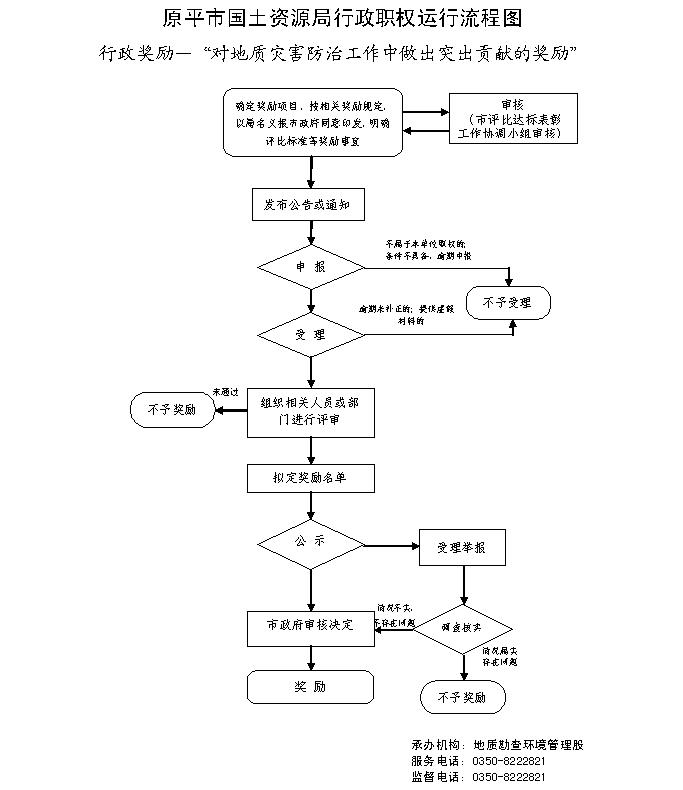 廉政风险防控图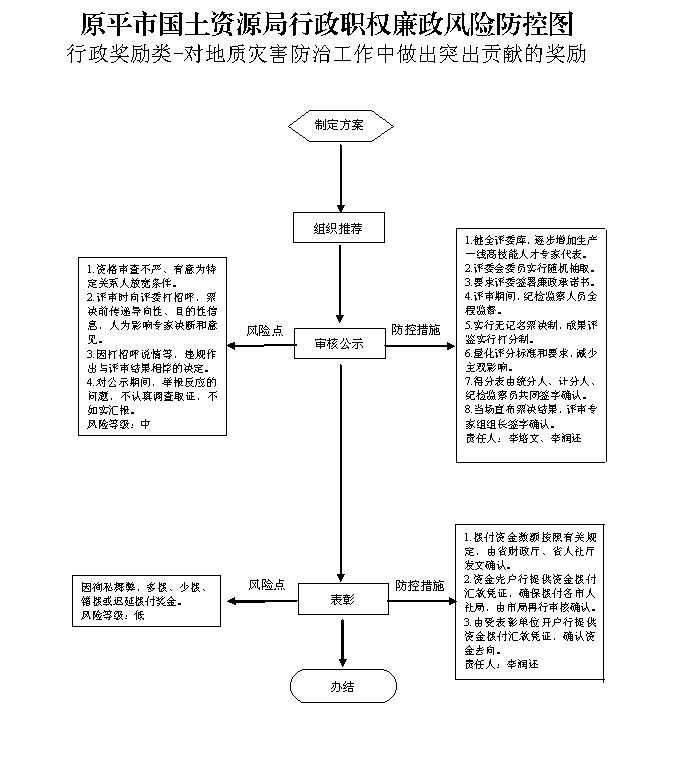 职权编码0900-H-00300-140981职权类型职权类型行政奖励职权名称对古生物化石保护工作中做出突出成绩的奖励对古生物化石保护工作中做出突出成绩的奖励对古生物化石保护工作中做出突出成绩的奖励对古生物化石保护工作中做出突出成绩的奖励子  项职权依据【行政法规】《古生物化石保护条例》（国务院令第580号） 第九条【行政法规】《古生物化石保护条例》（国务院令第580号） 第九条【行政法规】《古生物化石保护条例》（国务院令第580号） 第九条【行政法规】《古生物化石保护条例》（国务院令第580号） 第九条责任事项1.制定方案责任： 在征求领导小组各成员单位、县（市、区）人社部门意见基础上，科学制定表彰方案。2.组织推荐责任： 严格按照表彰方案规定的条件、程序，组织推荐工作，对推荐对象进行初审。3.审核公示责任： 对符合条件的推荐对象进行审核，并报提请县（市、区）相关工作领导小组研究审定，并进行公示。4.表彰责任： 按照程序报请县（市、区）政府研究决定，以县（市、区）政府名义表彰。5.其他：法律法规规章规定应履行的责任。1.制定方案责任： 在征求领导小组各成员单位、县（市、区）人社部门意见基础上，科学制定表彰方案。2.组织推荐责任： 严格按照表彰方案规定的条件、程序，组织推荐工作，对推荐对象进行初审。3.审核公示责任： 对符合条件的推荐对象进行审核，并报提请县（市、区）相关工作领导小组研究审定，并进行公示。4.表彰责任： 按照程序报请县（市、区）政府研究决定，以县（市、区）政府名义表彰。5.其他：法律法规规章规定应履行的责任。1.制定方案责任： 在征求领导小组各成员单位、县（市、区）人社部门意见基础上，科学制定表彰方案。2.组织推荐责任： 严格按照表彰方案规定的条件、程序，组织推荐工作，对推荐对象进行初审。3.审核公示责任： 对符合条件的推荐对象进行审核，并报提请县（市、区）相关工作领导小组研究审定，并进行公示。4.表彰责任： 按照程序报请县（市、区）政府研究决定，以县（市、区）政府名义表彰。5.其他：法律法规规章规定应履行的责任。1.制定方案责任： 在征求领导小组各成员单位、县（市、区）人社部门意见基础上，科学制定表彰方案。2.组织推荐责任： 严格按照表彰方案规定的条件、程序，组织推荐工作，对推荐对象进行初审。3.审核公示责任： 对符合条件的推荐对象进行审核，并报提请县（市、区）相关工作领导小组研究审定，并进行公示。4.表彰责任： 按照程序报请县（市、区）政府研究决定，以县（市、区）政府名义表彰。5.其他：法律法规规章规定应履行的责任。问责依据【行政法规】《古生物化石保护条例》（国务院第580号令）第三十五条；【其他】其他违反法律法规规章文件规定的行为。【行政法规】《古生物化石保护条例》（国务院第580号令）第三十五条；【其他】其他违反法律法规规章文件规定的行为。【行政法规】《古生物化石保护条例》（国务院第580号令）第三十五条；【其他】其他违反法律法规规章文件规定的行为。【行政法规】《古生物化石保护条例》（国务院第580号令）第三十五条；【其他】其他违反法律法规规章文件规定的行为。实施主体原平市国土资源局地环股责任主体原平市国土资源局原平市国土资源局备注流程图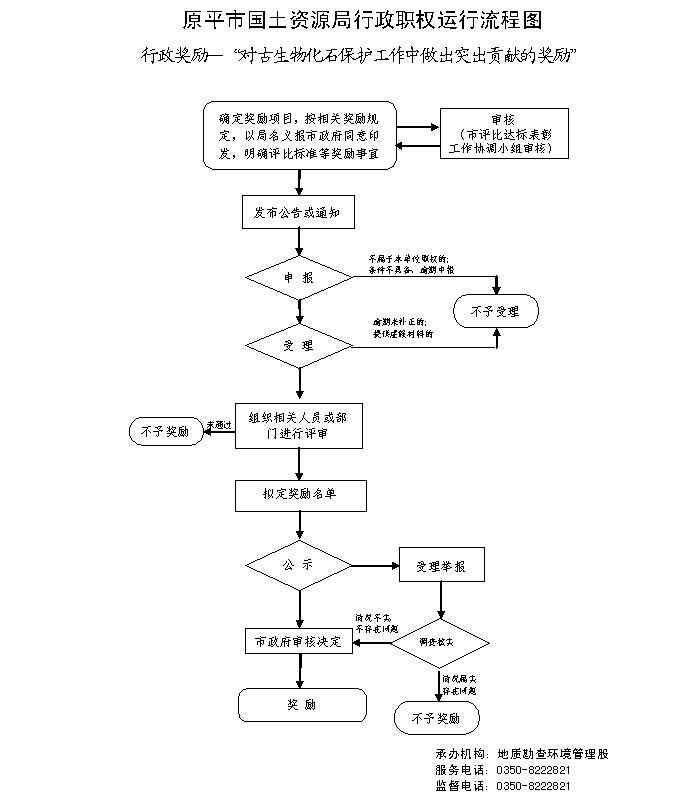 廉政风险防控图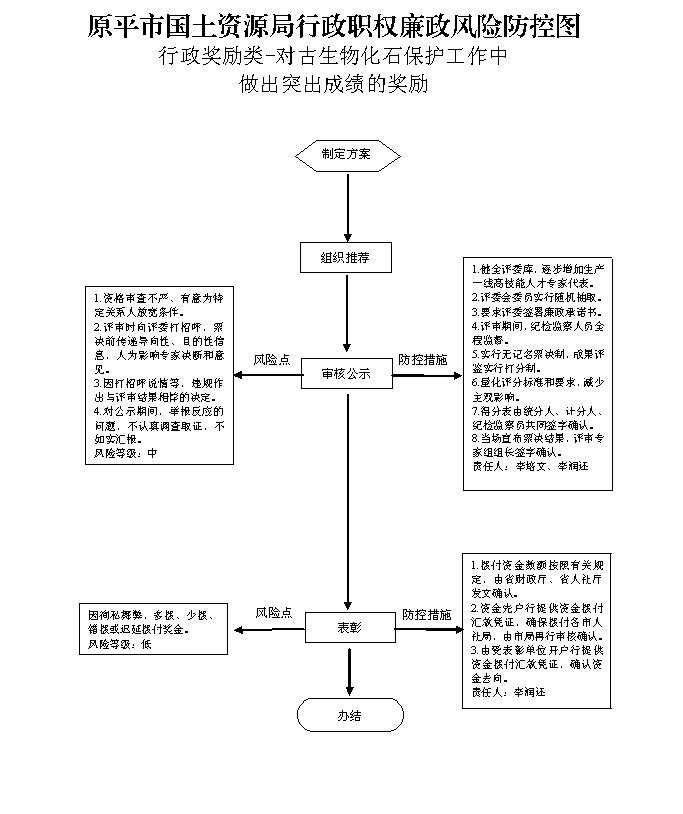 